Podaljšano do: 2.3.2023Callam® 0,4 kg 05-000199                                                 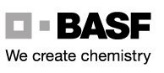 Podaljšano do: 2.3.2023Callam® 0,4 kg 05-000199                                                 Podaljšano do: 2.3.2023Callam® 0,4 kg 05-000199                                                 Podaljšano do: 2.3.2023Callam® 0,4 kg 05-000199                                                 Podaljšano do: 2.3.2023Callam® 0,4 kg 05-000199                                                 Podaljšano do: 2.3.2023Callam® 0,4 kg 05-000199                                                 Podaljšano do: 2.3.2023Callam® 0,4 kg 05-000199                                                 Podaljšano do: 2.3.2023Callam® 0,4 kg 05-000199                                                 Podaljšano do: 2.3.2023Callam® 0,4 kg 05-000199                                                 Podaljšano do: 2.3.2023Callam® 0,4 kg 05-000199                                                 Podaljšano do: 2.3.2023Callam® 0,4 kg 05-000199                                                 Podaljšano do: 2.3.2023Callam® 0,4 kg 05-000199                                                 Podaljšano do: 2.3.2023Callam® 0,4 kg 05-000199                                                 Podaljšano do: 2.3.2023Callam® 0,4 kg 05-000199                                                 Podaljšano do: 2.3.2023Callam® 0,4 kg 05-000199                                                 Podaljšano do: 2.3.2023Callam® 0,4 kg 05-000199                                                                                 Podaljšano do: 2.3.2023Callam® 0,4 kg 05-000199                                                 Podaljšano do: 2.3.2023Callam® 0,4 kg 05-000199                                                 Podaljšano do: 2.3.2023Callam® 0,4 kg 05-000199                                                 Podaljšano do: 2.3.2023Callam® 0,4 kg 05-000199                                                 Podaljšano do: 2.3.2023Callam® 0,4 kg 05-000199                                                 Podaljšano do: 2.3.2023Callam® 0,4 kg 05-000199                                                 Podaljšano do: 2.3.2023Callam® 0,4 kg 05-000199                                                 Podaljšano do: 2.3.2023Callam® 0,4 kg 05-000199                                                 Podaljšano do: 2.3.2023Callam® 0,4 kg 05-000199                                                 Podaljšano do: 2.3.2023Callam® 0,4 kg 05-000199                                                 Podaljšano do: 2.3.2023Callam® 0,4 kg 05-000199                                                 Podaljšano do: 2.3.2023Callam® 0,4 kg 05-000199                                                 Podaljšano do: 2.3.2023Callam® 0,4 kg       05-000199                                                 Podaljšano do: 2.3.2023Callam® 0,4 kg 05-000199                                                 